In order to comply with University of Manchester regulations and procedures, this should be completed by the line manager in conjunction with the relevant P&OD Partner and the employee regarding the employee’s University of Manchester assignment only.Please ensure all questions / boxes are completed so this can be dealt with in a timely mannerEnd of Form  Please return to Global Mobility at people.globalmobility@manchester.ac.uk and copy in your P&OD PartnerThe Global Mobility team will provide a risk assessment and confirm if this process can move forwards to the next stage. This section provide the assessment findings from the Global Mobility team, based on the information submitted above.  If the overseas assignment is to proceed following advice provided here, this form must be signed by the Dean (for Faculty assignments) or Registrar (for PS assignments) and returned to the Global Mobility Team at people.globalmobility@manchester.ac.uk with confirmation of the start dates of the assignment.Please note: if any of the information from the submitted OW1 changes, the Global Mobility Team must be informed immediately by either the employee, the manager, or the People & OD Partner - as it may impact the liabilities for the university and the employee.This assessment has been completed by the Global Mobility Team, if this is an interim assessment then a further updated assessment will follow if permission to seek legal advice has been given.If the overseas assignment is to proceed following review of the advice and assessment provided, this form must be signed by the Dean (for Faculty assignments) or Registrar (for PS assignments) and returned to the Global Mobility Team with confirmation of the start dates of the assignment.* If you are completing this form electronically you can type your name in the signature box as we will accept your email/an email chain as confirmation of your signature, or you can save the form as a PDF and electronically sign the document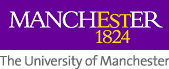 Overseas Working Form Questionnaire & Assessment OW1 Section: Details of Individual and AssignmentFirst NameSurnameSurnameStaff number  Nationality Nationality Assignment start dateAssignment end dateAssignment end dateCurrent country of residence Host country / countries Host country / countries Host country Immigration arrangements  Visa type:     Duration:    Will the individual be teaching overseas?Will the individual be teaching overseas?Yes / No  Job TitleFaculty / DirectorateFaculty / DirectorateAssignment status (Delete and add as appropriate)Reason for assignment (Delete and add as appropriate)Working patternDuties (Delete and add as appropriate)Specific activities confirmation:  - This is a research role: Yes / No - Will there be any teaching & training overseas: Yes / No- Signing contracts on behalf of the University: Yes / No- Activities for the commercial benefit of a third party: Yes / No- Who instructs the assignee and where do they report to? UoM / Third party - Is the activity likely to generate income, i.e. surplus (profit)? Yes / No - Where is the activity carried out:  i.e. Rented office / home / Third party location Specific activities confirmation:  - This is a research role: Yes / No - Will there be any teaching & training overseas: Yes / No- Signing contracts on behalf of the University: Yes / No- Activities for the commercial benefit of a third party: Yes / No- Who instructs the assignee and where do they report to? UoM / Third party - Is the activity likely to generate income, i.e. surplus (profit)? Yes / No - Where is the activity carried out:  i.e. Rented office / home / Third party location Specific activities confirmation:  - This is a research role: Yes / No - Will there be any teaching & training overseas: Yes / No- Signing contracts on behalf of the University: Yes / No- Activities for the commercial benefit of a third party: Yes / No- Who instructs the assignee and where do they report to? UoM / Third party - Is the activity likely to generate income, i.e. surplus (profit)? Yes / No - Where is the activity carried out:  i.e. Rented office / home / Third party location Specific activities confirmation:  - This is a research role: Yes / No - Will there be any teaching & training overseas: Yes / No- Signing contracts on behalf of the University: Yes / No- Activities for the commercial benefit of a third party: Yes / No- Who instructs the assignee and where do they report to? UoM / Third party - Is the activity likely to generate income, i.e. surplus (profit)? Yes / No - Where is the activity carried out:  i.e. Rented office / home / Third party location Salary and employment arrangements (Delete and add as appropriate)- The individual continues to work for and be paid by the UoM: Yes / No- Will the individual have dual employers during this assignment: Yes / No - There is a recharge of the costs between the foreign entity and UoM: Yes / No  - The individual continues to work for and be paid by the UoM: Yes / No- Will the individual have dual employers during this assignment: Yes / No - There is a recharge of the costs between the foreign entity and UoM: Yes / No  - The individual continues to work for and be paid by the UoM: Yes / No- Will the individual have dual employers during this assignment: Yes / No - There is a recharge of the costs between the foreign entity and UoM: Yes / No  - The individual continues to work for and be paid by the UoM: Yes / No- Will the individual have dual employers during this assignment: Yes / No - There is a recharge of the costs between the foreign entity and UoM: Yes / No  Do you anticipate any additional costs / payments Source of fundingEmployee status when working for an overseasDoes individual wish to opt out of the USS Pension?   The individual agrees to settle their personal liabilities in relation to any UK or international taxes or social security. The individual agrees to settle their personal liabilities in relation to any UK or international taxes or social security. The individual agrees to settle their personal liabilities in relation to any UK or international taxes or social security. Does this assignment have Dean (for Faculty assignments) or Registrar (for PS assignments) approvalHas a risk assessment been carried out and submitted to the local P&OD PartnerWhich activity code should be used for any external professional fees incurred relating to this assignment (not P or R codes)?Signed and approved by Line Manager DateSigned and approved by P&OD PartnerDateOW2 Section: Overseas Working Assessment Internal use only: This section of the form is to be completed by the Global Mobility Team.  The request was for:The request was for:The request was for:The request was for:The request was for:The request was for:The request was for:Research ActivitiesField WorkOther Strategic Related ActivitiesTeaching overseasYes / No Yes / No Yes / No Personal reasons Overview of reasons for request to work overseasRisk Rating of Request This is a:Final AssessmentInterim AssessmentNote: for interim assessments further legal advice is required, we will need your permission to engage with the solicitor Note: for interim assessments further legal advice is required, we will need your permission to engage with the solicitor Note: for interim assessments further legal advice is required, we will need your permission to engage with the solicitor Note: for interim assessments further legal advice is required, we will need your permission to engage with the solicitor Note: for interim assessments further legal advice is required, we will need your permission to engage with the solicitor Note: for interim assessments further legal advice is required, we will need your permission to engage with the solicitor Was external legal advice sought as part of this assessment?YesNoIf YES, please give brief details: If YES, please give brief details: If YES, please give brief details: If YES, please give brief details: If YES, please give brief details: Is any or further external legal advice required in addition to this assessment?YesNoIf YES, please give brief details: If YES, please give brief details: If YES, please give brief details: If YES, please give brief details: If YES, please give brief details: Overall risk associated with the case is:Overall risk associated with the case is:Summary notes relating to risk rating (if applicable):Very HighHighMediumLowFollowing assessment, the Global Mobility team’s recommendation that this overseas assignment takes place is:YesNoIf NO, please give brief details: If NO, please give brief details: If NO, please give brief details: If NO, please give brief details: If NO, please give brief details: Findings from Assessment Summary of key findings of the assessmentPE Risk rating: Immigration UK: Immigration Overseas: Payroll obligations UK: Payroll obligations Overseas: Tax obligations: Social security obligations: Data Export controls: FCDO Country Guidance: UOM risk country list: UOM travel insurance coverage: Activity Code required: Other:   Permanent Establishment (PE) / Corporate Entity RisksPermanent Establishment (PE) / Corporate Entity RisksPermanent Establishment (PE) / Corporate Entity RisksPermanent Establishment (PE) / Corporate Entity RisksPermanent Establishment (PE) / Corporate Entity RisksPermanent Establishment (PE) / Corporate Entity RisksPermanent Establishment (PE) / Corporate Entity RisksPermanent Establishment (PE) / Corporate Entity RisksPermanent Establishment (PE) / Corporate Entity RisksPermanent Establishment (PE) / Corporate Entity RisksPermanent Establishment (PE) / Corporate Entity RisksIs there a risk of creating a Permanent Establishment in the host country?Is there a risk of creating a Permanent Establishment in the host country?Is there a risk of creating a Permanent Establishment in the host country?Is there a risk of creating a Permanent Establishment in the host country?Is there a risk of creating a Permanent Establishment in the host country?Is there a risk of creating a Permanent Establishment in the host country?YesYesNoDetails of assessment and Risk Rating: Details of assessment and Risk Rating: Details of assessment and Risk Rating: Details of assessment and Risk Rating: Details of assessment and Risk Rating: Details of assessment and Risk Rating: Details of assessment and Risk Rating: Details of assessment and Risk Rating: Details of assessment and Risk Rating: Details of assessment and Risk Rating: Details of assessment and Risk Rating: Very HighHighMediumLowLowLowDoes the individual have a Right to Work in the host country?YesNoNot KnownPlease give brief details: Please give brief details: Please give brief details: Please give brief details: Please give brief details: Please give brief details: Please give brief details: Are we required to set up a local entity in the host country?YesNoNot KnownIf YES, please give brief details: If YES, please give brief details: If YES, please give brief details: If YES, please give brief details: If YES, please give brief details: If YES, please give brief details: If YES, please give brief details: Are we required to set up a local bank account in the host country?YesNoNot KnownIf YES, please give brief details:If YES, please give brief details:If YES, please give brief details:If YES, please give brief details:If YES, please give brief details:If YES, please give brief details:If YES, please give brief details:Will a shadow international payroll be required for this assignment?YesNoNot KnownIf YES, please give brief details:If YES, please give brief details:If YES, please give brief details:If YES, please give brief details:If YES, please give brief details:If YES, please give brief details:If YES, please give brief details:Income Tax InformationIncome Tax InformationIncome Tax InformationIncome Tax InformationIncome Tax InformationIncome Tax InformationIncome Tax InformationIs there a tax treaty exemption available?YesNoNot KnownDetails of assessment: Details of assessment: Details of assessment: Details of assessment: Details of assessment: Details of assessment: Details of assessment: Social Security / National Insurance InformationSocial Security / National Insurance InformationSocial Security / National Insurance InformationSocial Security / National Insurance InformationSocial Security / National Insurance InformationSocial Security / National Insurance InformationSocial Security / National Insurance InformationCan we apply for a Social Security exemption?YesNoNot KnownDetails of assessment: Details of assessment: Details of assessment: Details of assessment: Details of assessment: Details of assessment: Details of assessment: Actions or Further Information RequiredActions or further information required by the Global Mobility team before an assignment can commence:Actions or further information required by the Global Mobility team before an assignment can commence:Action or further information required:Date required by:Assessment CompletedNameSignature*DateApproval of Assignment Section Approval for Assignment to Proceed: Dean of Faculty or RegistrarApproval for Assignment to Proceed: Dean of Faculty or RegistrarApproval for Assignment to Proceed: Dean of Faculty or RegistrarApproval for Assignment to Proceed: Dean of Faculty or RegistrarApproval for Assignment to Proceed: Dean of Faculty or RegistrarApproval for Assignment to Proceed: Dean of Faculty or RegistrarNameSignature*Date